Doune & Dunblane Show 1st July 2023 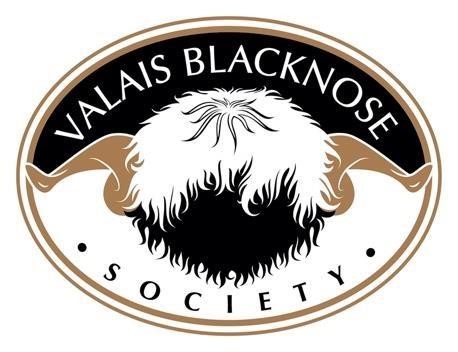 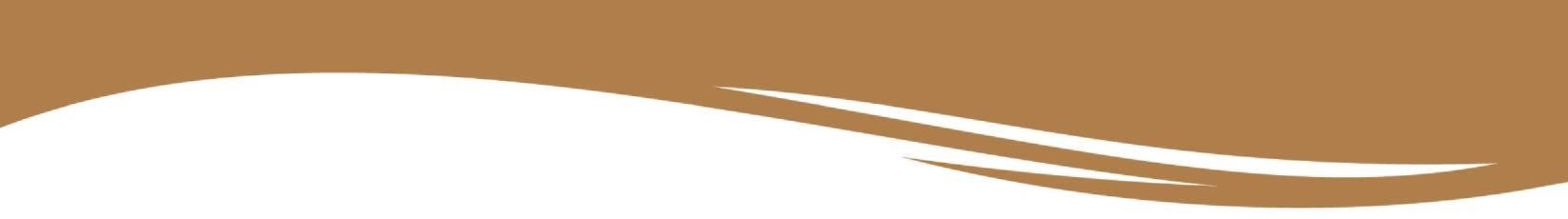 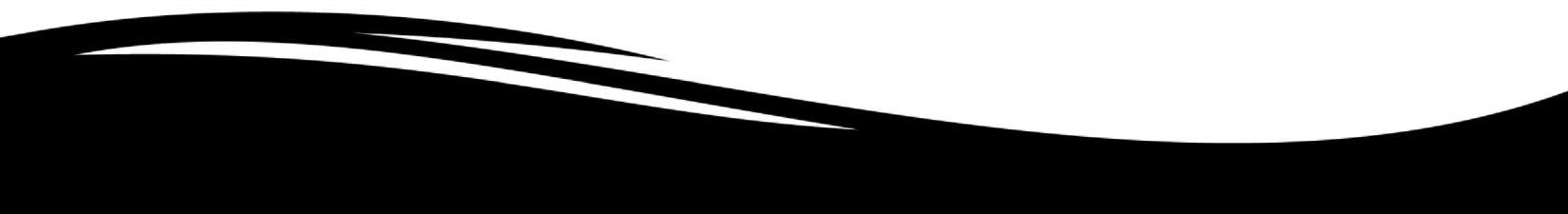 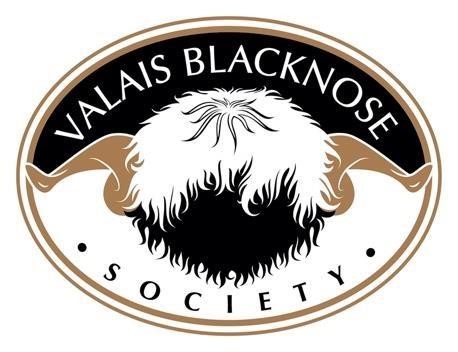 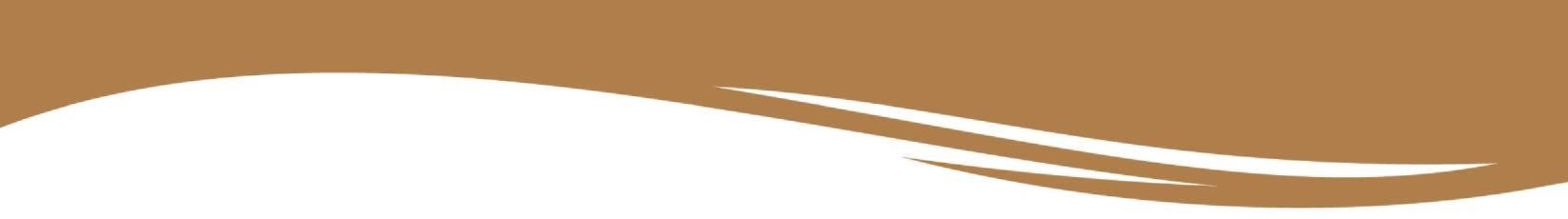 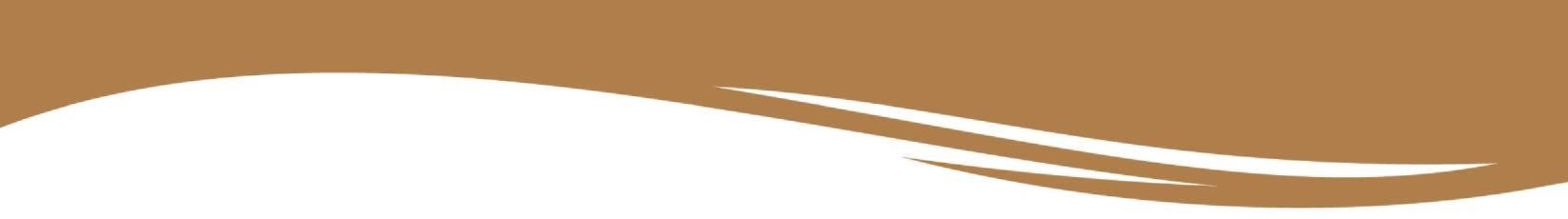 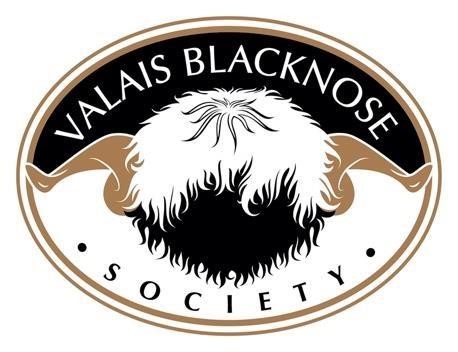 1ST2ND3RD4TH5TH6THRAM (1 year and older)HardensIronmanOwned & Bred by - Rikki & Lauren McLeanWhiteriggJubilee RoyaleOwned & Bred by - Katrina & Robbie TaylorGlenchamberJaffaOwned by -Alistair & Craig ScottBred by – Zoe McMillanPrendwickInvictusOwned by - Katrina & Robbie TaylorBred by – Jamie WoodPuddleLaneIn A PickleOwned by – Ian & Michelle CloggieBred by – Phil & Hayley GarrodMoorlandIndianaOwned by – Ian & Michelle CloggieBred by – Helen Templeton-SmithEWE (having suckled a lamb this season)JumbleIrmaOwned by - Katrina & Robbie TaylorBred by – William HawtinBalnuithIdaOwned & Bred by - Alison WisemanBalnuithIreneOwned & Bred by - Alison WisemanEWE (1 year old)HardensJasminOwned & Bred by - Rikki & Lauren McLeanHardensJessicaOwned & Bred by - Rikki & Lauren McLeanRosehallJuniperOwned by - Katrina & Robbie TaylorBred by – Mhairi Hosking & Graeme WightWestmorland JezabelOwned by - Cat LostyBred by – Tim Dunne & Susan MullenDaffodil HillJubileeOwned by - Alison WisemanBred by – Jim CampbellWestmorlandJacquelinaOwned by - Cat LostyBred by – Tim Dunne & Susan MullenRAM LAMBWhiteriggKaiserOwned & Bred by - Katrina & Robbie TaylorWhiteriggKnightOwned & Bred by - Katrina & Robbie TaylorKildimmeryKrugOwned & Bred by - Ros StewartBalnuithKerry OotOwned & Bred by - Alison WisemanEWE LAMBWhiteriggKiltie Cauld BumOwned & Bred by - Katrina & Robbie TaylorStormcloudKalliOwned & Bred by – Ian & Michelle CloggieWhiteriggKnotty GirlOwned & Bred by - Katrina & Robbie TaylorStormcloudKorraOwned & Bred by – Ian & Michelle CloggieKildimmeryKurveballOwned & Bred by - Ros StewartKildimmeryKrystalOwned & Bred by - Ros StewartGROUP OF THREEWhiteriggOwned & Bred by - Katrina & Robbie TaylorCHAMPIONCHAMPIONHardensIronmanOwned & Bred by - Rikki & Lauren McLeanHardensIronmanOwned & Bred by - Rikki & Lauren McLeanRESERVE CHAMPIONHardensJasminOwned & Bred by - Rikki & Lauren McLeanHardensJasminOwned & Bred by - Rikki & Lauren McLean